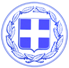                       Κως, 15 Ιανουαρίου 2019ΔΕΛΤΙΟ ΤΥΠΟΥΘΕΜΑ : “Αίτημα εξάμηνης παράτασης της κατάστασης έκτακτης ανάγκης στην Κω.”Αίτημα για την εξάμηνη παράταση της κατάστασης έκτακτης ανάγκης στο νησί της Κω, προκειμένου να αντιμετωπιστούν οι ζημιές από το σεισμό, κατέθεσε στην Αποκεντρωμένη Διοίκηση ο Δήμος Κω.Το αίτημα υποβλήθηκε προκειμένου να διευκολυνθούν οι αρμόδιες υπηρεσίες για να επιταχυνθούν τα έργα αποκατάστασης στις εκκλησίες, στους αρχαιολογικούς χώρους και στις λιμενικές εγκαταστάσεις.Γραφείο Τύπου Δήμου Κω